Wyrażam zgodę na przetwarzanie moich danych osobowych przez administratora danych osobowych – Polski Związek Żeglarski z siedzibą w Warszawie.Oświadczam, iż przyjmuję do wiadomości, że: 	administratorem danych osobowych jest Polski Związek Żeglarski z siedzibą pod adresem al. ks. J. Poniatowskiego 1, 03-901 Warszawa, adres e-mail: pyabiuro@pya.org.pl; 	w sprawach związanych z danymi osobowymi należy kontaktować się z Inspektorem Ochrony Danych, adres e-mail: iodo@pya.org.pl; 	dane osobowe przetwarzane są w celu nadawania tutułu, przedłużania uprawnień Instruktora Wykładowcy PZŻ i prowadzenia ich ewidencji oraz do wykonywania zadań statutowych PZŻ;  	podstawą do przetwarzania danych osobowych jest zgoda na przetwarzanie danych osobowych; 	podanie danych jest dobrowolne, jednak konieczne do realizacji celów, do jakich zostały zebrane; 	dane nie będą udostępniane podmiotom zewnętrznym z wyjątkiem przypadków przewidzianych przepisami prawa; 	dane przechowywane będą przez okres niezbędny do realizacji wyżej określonych celów; 	dane osobowe nie będą przetwarzane w sposób zautomatyzowany i nie będą poddawane profilowaniu; 	przysługuje mi prawo dostępu do treści moich danych osobowych oraz z zastrzeżeniem przepisów prawa prawo do: ich sprostowania, usunięcia, ograniczenia przetwarzania, przenoszenia, wniesienia sprzeciwu wobec przetwarzania, cofnięcia zgody w dowolnym momencie bez wpływu na zgodność z prawem przetwarzania, którego dokonano na podstawie zgody przed jej cofnięciem; 	przysługuje mi prawo do wniesienia skargi do organu nadzorczego. W ramach wyrażonej zgody oświadczam, iż wiem i zostałem poinformowany, że moje dane osobowe zostaną powierzone przez PZŻ innym podmiotom, jedynie i tylko w celach wymienionych wyżej. *niepotrzebne skreślić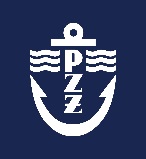 POLSKI ZWIĄZEK ŻEGLARSKIWNIOSEK O PRZEDŁUŻENIEUPRAWNIEŃ INSTRUKTORA WYKŁADOWCY PZŻImiona:Nazwisko:Nazwisko:PESEL:Data i miejsce urodzenia:Data i miejsce urodzenia:Data i miejsce urodzenia:Data i miejsce urodzenia:Data i miejsce urodzenia:Adres zamieszkania:Adres zamieszkania:Adres zamieszkania:Adres zamieszkania:Telefon kontaktowy:Telefon kontaktowy:Telefon kontaktowy:Telefon kontaktowy:Adres e-mail:Adres e-mail:Adres e-mail:Przedkładam następujące załączniki:Przedkładam następujące załączniki:wykaz prowadzonych szkoleń i egzaminów na stopnie żeglarskie i instruktorskie,opinię o działalności szkoleniowej z okręgowego związku żeglarskiego/komisji właściwej ds. szkolenia*,fotografię do legitymacji o wymiarach 3,5 x 4,5 cm.miejscowość, dataczytelny podpis wnioskodawcy(podpis nie może wychodzić poza ramkę)Adnotacje URZĘDOWEAdnotacje URZĘDOWEAdnotacje URZĘDOWEAdnotacje URZĘDOWEAdnotacje URZĘDOWEAdnotacje URZĘDOWEWeryfikacja dokumentacji i warunków przez wiceprezesa PZŻ właściwego ds. szkoleniaPOZYTYWNA/NEGATYWNA*Weryfikacja dokumentacji i warunków przez wiceprezesa PZŻ właściwego ds. szkoleniaPOZYTYWNA/NEGATYWNA*Weryfikacja dokumentacji i warunków przez wiceprezesa PZŻ właściwego ds. szkoleniaPOZYTYWNA/NEGATYWNA*Weryfikacja dokumentacji i warunków przez wiceprezesa PZŻ właściwego ds. szkoleniaPOZYTYWNA/NEGATYWNA*data i podpisUprawnienia Instruktora Wykładowcy PZŻprzedłużono dn.nr legitymacjidata i nr uchwały Zarządu PZŻdata i nr uchwały Zarządu PZŻUWAGI:UWAGI:UWAGI:UWAGI:UWAGI:UWAGI: